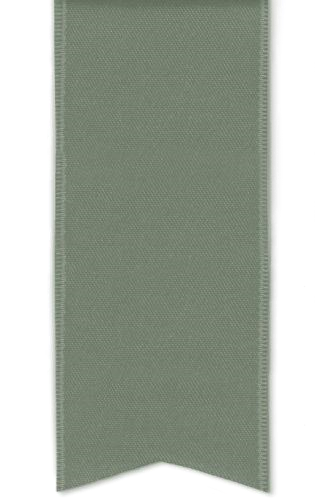 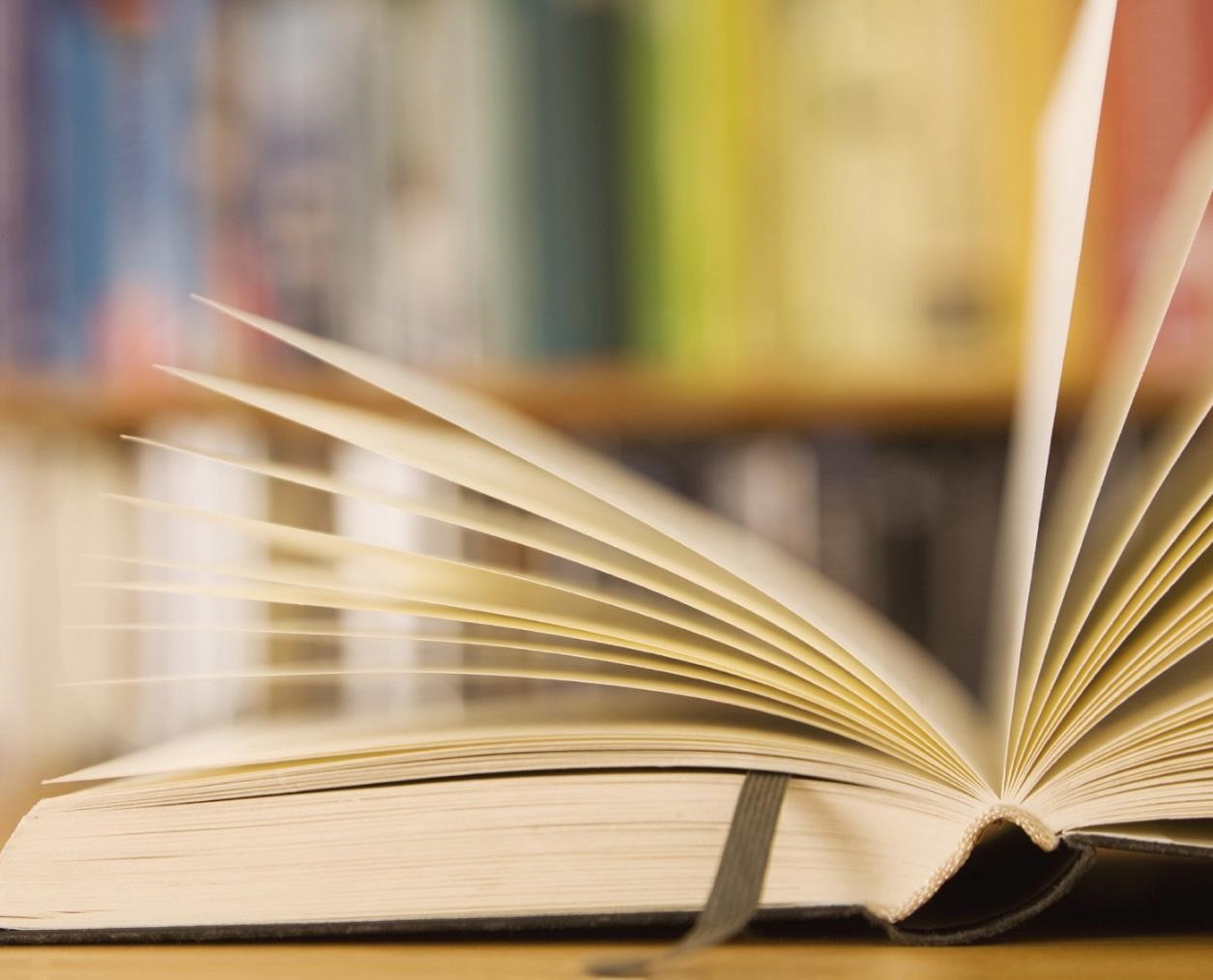 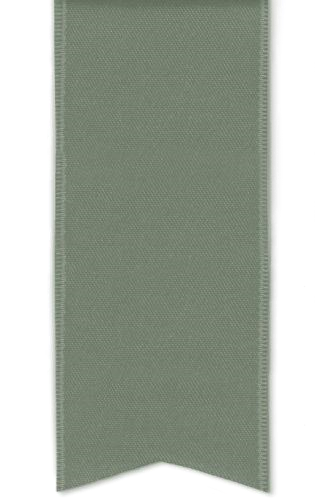 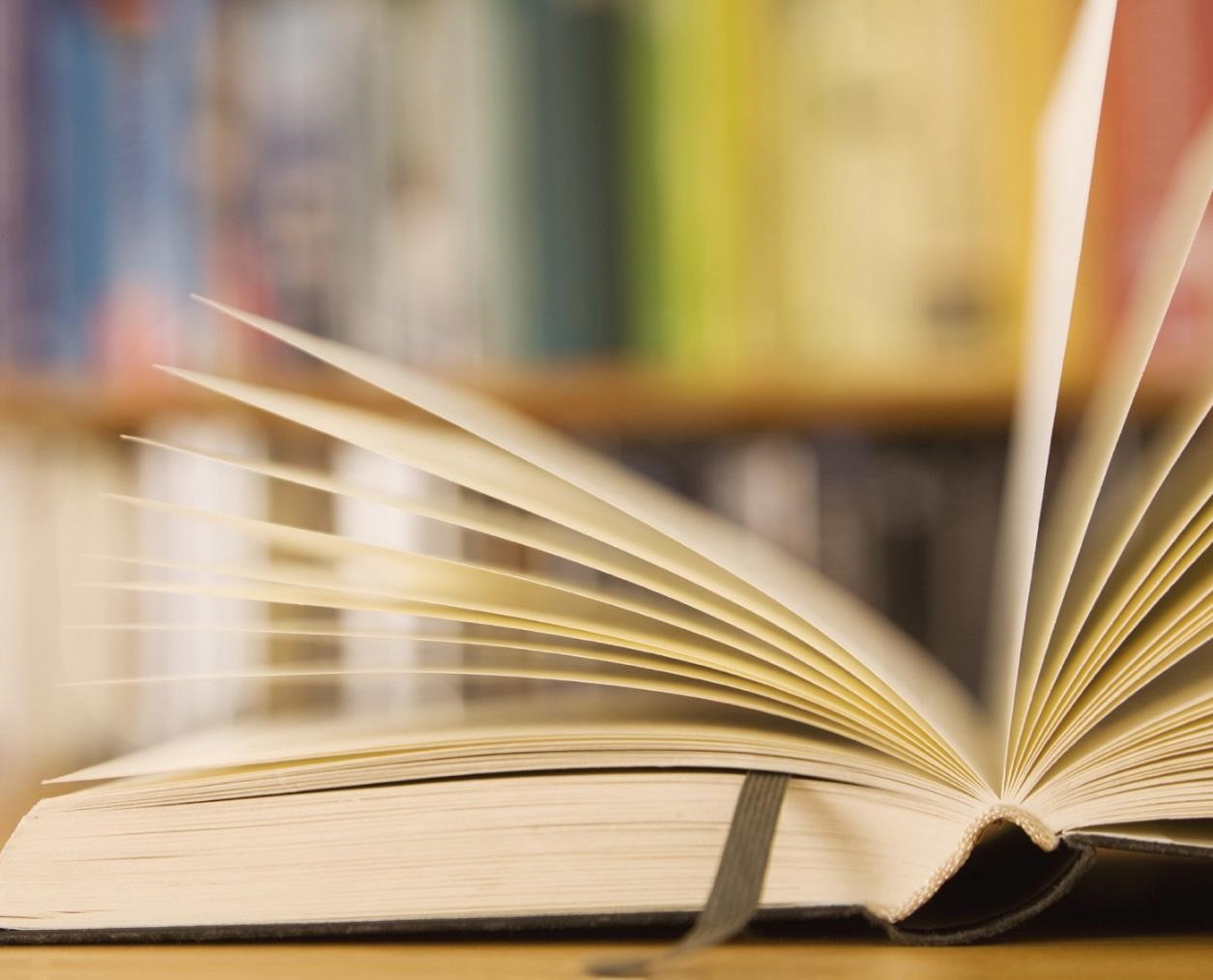 Паспорт национального проекта «Образование»  (утверждён президиумом Совета при Президенте Российской Федерации по стратегическому развитию и национальным проектам, протокол от 24 декабря 2018 г.  N 16) Раздел 4. Задачи и результаты национального проекта Подраздел 4.1. Федеральный проект «Современная школа» Федеральный закон от 29.12.2012 N 273-ФЗ «Об образовании в Российской Федерации» Статья 15   Сетевая форма реализации образовательных программ Сетевая форма реализации образовательных программ обеспечивает возможность освоения обучающимся образовательной программы и (или) отдельных учебных предметов, курсов, дисциплин (модулей), практики, иных компонентов, предусмотренных образовательными программами (в том числе различных вида, уровня и (или) направленности),  с использованием ресурсов нескольких организаций, осуществляющих образовательную деятельность, включая иностранные, а также при необходимости с использованием ресурсов иных организаций (часть 1 статьи 15). Использование сетевой формы реализации образовательных программ осуществляется  на основании договора, который заключается между организациями (часть 2 статьи 15). Федеральный закон от 29.12.2012 N 273-ФЗ «Об образовании в Российской Федерации» Статья 15   Сетевая форма реализации образовательных программ Использование имущества государственных и муниципальных организаций организациями, осуществляющими образовательную деятельность, финансовое обеспечение которых осуществляется за счет бюджетных ассигнований федерального бюджета, бюджетов субъектов Российской Федерации и (или) местных бюджетов, при сетевой форме реализации образовательных программ осуществляется на безвозмездной основе, если иное не установлено договором о сетевой форме реализации образовательных программ (часть 4 статьи 15). Порядок организации и осуществления образовательной деятельности при сетевой форме реализации образовательных программ и примерная форма договора о сетевой форме реализации образовательных программ утверждаются федеральным органом исполнительной власти (часть 3 статьи 15). Порядок организации и осуществления образовательной деятельности при сетевой форме реализации образовательных программ, утвержденный приказом Министерства науки и высшего образования Российской Федерации и Министерства просвещения Российской Федерации от 05.08.2020 № 882/931 : Порядок организации и осуществления образовательной деятельности при сетевой форме реализации образовательных программ устанавливает правила организации и осуществления образовательной деятельности при сетевой форме реализации образовательных программ Образовательная деятельность по образовательной программе, реализуемой  с использованием сетевой формы (далее - сетевая образовательная программа), осуществляется посредством взаимодействия между организациями  в соответствии с договором о сетевой форме реализации образовательной программы.   Порядок организации и осуществления образовательной деятельности при сетевой форме реализации образовательных программ, утвержденный приказом Министерства науки и высшего образования Российской Федерации и Министерства просвещения Российской Федерации от 05.08.2020 № 882/931 : Сторонами договора о сетевой форме являются: базовая организация - организация, осуществляющая образовательную деятельность,  в которую обучающийся принят на обучение и которая несет ответственность за реализацию сетевой образовательной программы, осуществляет контроль за участием организаций-участников в реализации сетевой образовательной программы; организация-участник - организация, осуществляющая образовательную деятельность  и реализующая часть сетевой образовательной программы (отдельные учебные предметы, курсы, дисциплины (модули), практики, иные компоненты); организация, обладающая ресурсами, - организация (научная организация, медицинская организация, организация культуры, физкультурно-спортивная или иная организация), обладающая ресурсами для осуществления образовательной деятельности  по сетевой образовательной программе. Порядок организации и осуществления образовательной деятельности  при сетевой форме реализации образовательных программ, утвержденный приказом Министерства науки и высшего образования Российской Федерации и Министерства просвещения Российской Федерации от 05.08.2020 № 882/931 : Сетевая образовательная программа в соответствии с договором о сетевой форме утверждается базовой организацией самостоятельно либо совместно  с образовательной организацией-участником (образовательными организациямиучастниками).   Сетевая образовательная программа может включать в себя части, предусмотренные образовательными программами различных видов, уровней и (или) направленностей. Методические рекомендации для субъектов Российской Федерации  по вопросам реализации основных и дополнительных программ в сетевой форме, утверждены Министерством просвещения Российской Федерации 28.06.2019 (№ МР-81/02вн) : Федеральным проектом "Современная школа" национального проекта "Образование" предусмотрено, что к концу 2024 года не менее чем 70% общеобразовательных организаций будут реализовывать образовательные программы в сетевой форме в целях повышения эффективности использования инфраструктуры и кадрового потенциала системы образования и расширения возможностей детей в освоении программ общего образования. Методические рекомендации для субъектов Российской Федерации по вопросам реализации основных и дополнительных программ в сетевой форме, утверждены Министерством просвещения Российской Федерации 28.06.2019 (№ МР-81/02вн) : Условно можно выделить три модели сетевого взаимодействия: реализующей образовательные программы дополнительного образования, образовательные программы среднего профессионального образования, образовательные программы высшего образования и другие образовательные программы; взаимодействие общеобразовательной организации и предприятия реального сектора экономики, реализующего образовательные программы. Образовательным учреждениям в рамках сетевой формы реализовывать как основные, так и дополнительные образовательные программы.  При взаимодействии со сторонними организациями образовательным учреждениям выступать как в качестве базового учреждения, так и в качестве учреждения участника.  Заключить договоры, издать распорядительные акты, регламентирующие деятельность по организации, выполнению, контролю реализации сетевых программ (приказы о зачислении (переводе) обучающихся, назначении ответственных за организацию работы в рамках сетевой формы реализации образовательных программ), утверждены расписания занятий. Информационные материалы о реализации сетевых программ разместить на сайтах  образовательных организаций.  В протоколах Педагогических советов, родительских собраний, протоколах заседаний Совета родителей и Совета обучающихся зафиксировать информацию и решения  по вопросам организации работы по сетевым программам. Важно: заключить соглашения о сотрудничестве, договоры о взаимодействии, а не договоры о реализации образовательных программ в сетевой форме; договоры о сетевой форме реализации образовательной программы, заключенные образовательными организациями, должны в полной мере соответствовать примерной форме договора о сетевой форме реализации образовательных программ, утвержденной приказом Министерства науки и высшего образования Российской Федерации и Министерства просвещения Российской Федерации от 05.08.2020 № 882/931; образовательные программы должны содержать сведения о их реализации в сетевой форме; в полной мере необходимо учитывать Методические рекомендации для субъектов Российской Федерации по вопросам реализации основных и дополнительных программ в сетевой форме, утвержденные Министерством просвещения Российской Федерации 28.06.2019 № МР-81/02вн (положения о сетевой форме реализации образовательных программ и локальные планы мероприятий образовательных организаций должны содержать все рекомендуемые разделы). В образовательных учреждениях имеется значительный потенциал для развития сетевой формы реализации образовательных программ: Большинство образовательных учреждений могут иметь договоры о сотрудничестве, соглашения со сторонними организациями, предметом которых является проведение мероприятий воспитательного характера и профориентационной направленности. Включение этих мероприятий в Программу воспитания, которая с 01.09.2021 стала составной частью основной образовательной программы, и корректировка имеющихся договоров с учетом установленных требований позволит рассматривать вышеназванное сотрудничество как сетевую форму реализации основной образовательной программы. Статья 51. Правовой статус руководителя образовательной организации Руководитель образовательной организации несет ответственность  за руководство образовательной, научной, воспитательной работой и организационно-хозяйственной деятельностью образовательной организации,  а также за реализацию программы развития образовательной организации 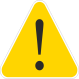 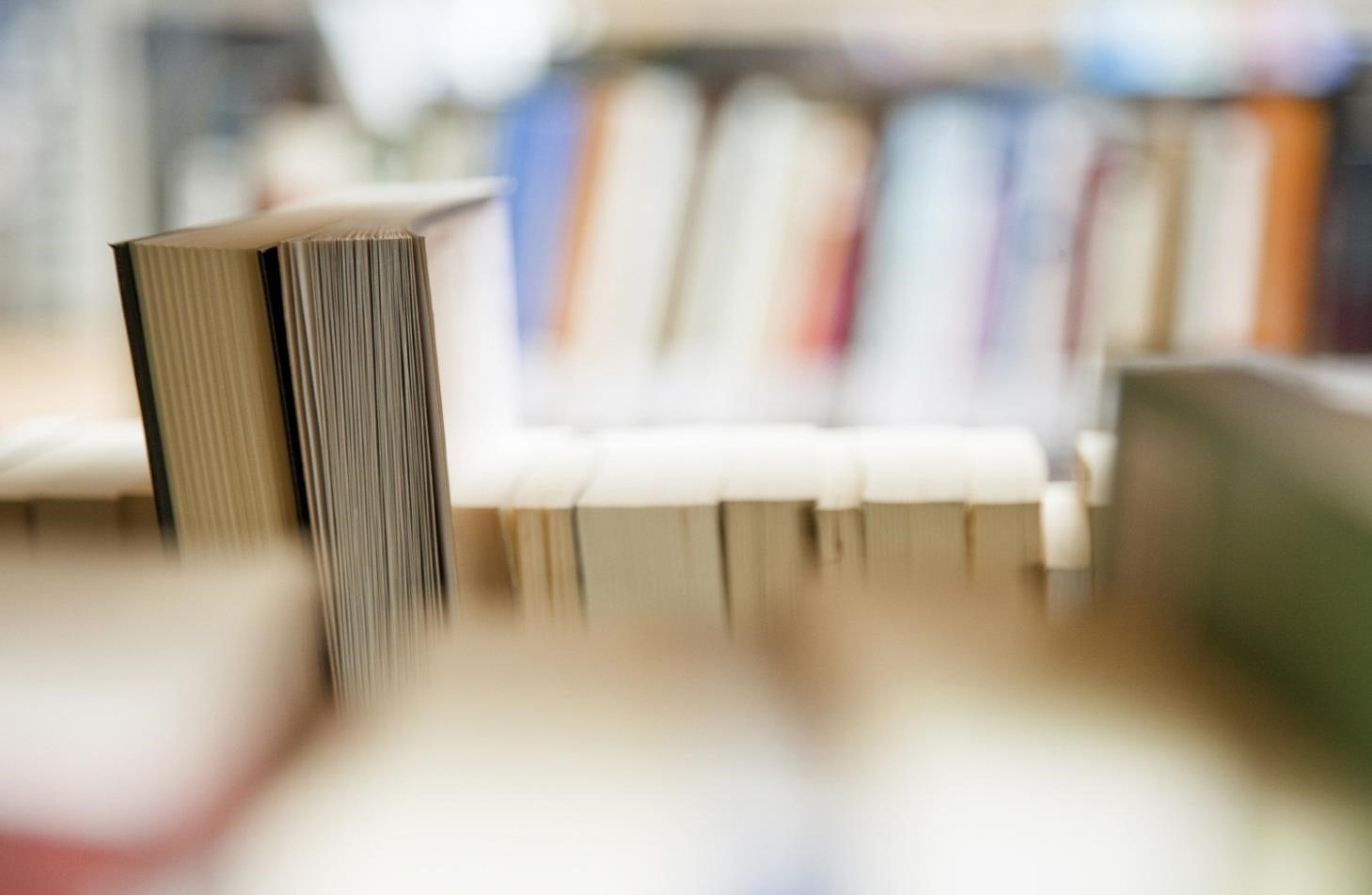  № п/п Наименование задачи, результата Срок реализации   1.38 Не менее 70% организаций, реализующих программы начального, основного и среднего общего образования, реализуют общеобразовательные программы в сетевой форме 31 декабря 2024 года взаимодействие 	общеобразовательной 	организации реализующей общеобразовательные программы; и организации, взаимодействие 	общеобразовательной 	организации и организации, 